ЛИЧНЫЙ ЛИСТОК по учету кадров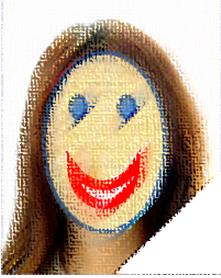 1. Фамилия     Иванов	Имя              Иван	 Отчество           Иванович	2. Пол      муж____3. Год, число и месяц рождения       01.01.1900 г. 	4. Место рождения              г. Москва  ПО ПАСПОРТУ!!!	(село, деревня, город, район, область)5. Гражданство       РФ    	        6. Образование           Высшее	___________________________________________  7. Какими иностранными языками владеете      английским (свободно), немецким (читаю со словарем)	(читаете и переводите со словарем, читаете и можете объясняться, владеете свободно)8. Ученая степень_не имею_________________________________________________________9. Ученое звание           не имею	10. Какие имеете научные труды и изобретения     не имею (если не имеете)      	При наличии статей указываете: 3 статьи общим объёмом 150 страниц	11. Выполняемая работа с начала трудовой деятельности (включая учебу в высших и средних специальных учебных заведениях, военную службу и работу по совместительству)При заполнении данного пункта учреждения, организации и предприятия необходимо именовать так, как они назывались в свое время, военную службу записывать с указанием должности12. Повышение квалификации, профессиональная переподготовка, стажировка и т.д.13. Какие имеете государственные награды           не имею	                                            (когда и кем награждены)14. Отношение к воинской обязанности и воинское звание      невоеннообязанная / невоеннообязанный /  военнообязанный КАК В ВОЕННОМ БИЛЕТЕ	Состав           	 Род войск      	                   (командный, политический, административный, технический и т. д.)15. Семейное положение на момент заполнения личного листка        холост / женат _____________________________________________________________________________________________________________________________                                Отец – Иванов Иван Иванович – .р.  / Жена - Иванова Марфа Петровна- 1900	__Мать – Иванова  Мария Ивановна – .р. / Дочь Иванова Виталина Ивановна - 1924   Сестра – Иванова Мария Ивановна – .р. / Сын- Иванов Иван Иванович - 1927	16. Домашний адрес:    . Москва, ул. Профсоюзная, д.1, к.1, кв.1 ПО ПАСПОРТУ	18. Паспортные данные:  серия:4506    _____  №:_____  234567   	                   дата выдачи:        	______кем выдан:    ОВД Гагаринского р-на 770-456	19. Контактные телефоны:    домашний:   8 (495)   1234567	рабочий:   8 (499) 1234567	      мобильный:  8 (916)1234567	 email: luna123@gmail.com             7 июля 2014 г.      	Личная подпись:              	                                  (дата заполнения)Работник, заполняющий личный листок, обязан о всех последующих изменениях - образовании, присвоении ученой степени, ученого звания и т. п.) сообщить по месту работы для внесения этих изменений в его личное делоНазвание учебного заведенияи его местонахождениеФакультетили отделениеГод поступленияГод окончания или уходаЕсли не окончил,то с какого курса ушелКакую специальность получилв результате окончания учебного заведения, указать№ диплома или удостоверенияМГУ им. М.В.ЛомоносоваЭкономический20082012Бакалавр экономикиВМА № 111111МГУ им. М.В. ЛомоносоваЭкономический20122014Магистр экономикиААА №111111Месяц и годМесяц и годДолжность с указанием учреждения, организации, предприятия, а также министерства (ведомства)Местонахождение учреждения, организации, предприятиявступленияуходаДолжность с указанием учреждения, организации, предприятия, а также министерства (ведомства)Местонахождение учреждения, организации, предприятия09.200806.2012 Студент бакалавриата экономического факультета МГУ им. М.В. Ломоносова. Москва, Ленинские горы, д.1, стр.46, 3-й гуманитарный корпус09.201206.2014Студент магистратуры экономического факультета МГУ им. М.В. Ломоносова. Москва, Ленинские горы, д.1, стр.46, 3-й гуманитарный корпусМесяц и годМесяц и годДолжность с указанием учреждения, организации, предприятия, а также министерства (ведомства)Местонахождение учреждения, организации, предприятиявступленияуходаДолжность с указанием учреждения, организации, предприятия, а также министерства (ведомства)Местонахождение учреждения, организации, предприятияМесяц и годМесяц и годДолжность с указанием учреждения, организации, предприятия, а так же министерства (ведомства)Документ (№ удостоверения, № свидетельства)февраль2010Г. Москва, ООО «Добро», прохождение курса «Эффективное управление проектами»Регистрационный номер сертификата 11111